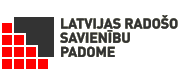 						         Nr. 29.03.2022-1Rīgas valstspilsētas pašvaldības Centrālās administrācijasRīgas pilsētas Apkaimju iedzīvotāju centramEduarda Smiļģa ielā 46, Rīga, LV-1002Rīgā                                                                                                    Dokumenta datums ir tā                                                                                   elektroniskās parakstīšanas datumsBiedrība „Latvijas Radošo savienību padome”, reģistrācijas numurs 40008010223, dalībai Sadarbības memoranda īstenošanas padomē izvirza tās valdes priekšsēdētāju Ingu Brūveri.Inga Brūvere - māksliniece un kuratore izglītību ieguvusi J. Rozentāla mākslas vidusskolā un Latvijas Mākslas akadēmijā (1991. Mākslas maģistra grāds, 2003. gadā. Kopš 1991. gada piedalījusies grupas izstādēs, ka arī ir sarīkojusi vairākas personālizstādes Rīgā un ārvalstīs. Ingas Brūveres darbi atrodas gan privātās, gan publiskās kolekcijās, tajā skaitā Latvijas Nacionālajā mākslas muzejā, Daugavpils Marka Rotko mākslas centrā, Swedbank un Dr. biol. Gunta Belēviča kolekcijās. Kopš 2001. gada pievērsusies arī kuratores aktivitātēm. Ir realizējusi vairākus projektus un izstādes Latvijā un ārvalstīs, tajā skaitā Francijas festivāla "Francijas pavasaris" kultūras programmas ietvaros projekts “Les Reflets” (Jūrmala, 2007) un projekts “E(š)an(ž)E” “Francijas pavasaris” ietvaros (Liepāja, 2007) un Latvijas kultūras dienu Francijā “Pārsteidzošā Latvija” (Renna un Lorijāna, Francija, 2005) programmas ietvaros. Ir idejas autore un viena no festivāla “Rīgas Fotomēnesis” dibinātājiem (2012) un pirmā festivāla “Rīgas Fotomēnesis 2014” programmas vadītāja, kas norisinājies Eiropas kultūras galvaspilsētas Rīga – 2014 kultūras programmas ietvaros. 2015. gadā kopā ar domubiedriem ir dibinājusi laikmetīgās mākslas notikumu “Rīgas Fotogrāfijas biennāle”. Kopš 2018. gada pārstāv Rīgas Fotogrāfijas biennāli Starptautiskajā biennāļu asociācijā. Inga Brūvere ir vairāku starptautisku stipendiju ieguvēja, tajā skaitā Latvijas republikas Kultūras ministrijas dalībai Starptautiskā mākslas centra Cité Internationale des Arts Latvijas rezidencē (Parīze / Francija, 1996. gada novembris-1997. gada janvāris), The British Council (Londona, UK) stipendija dalībai Braziers starptautiskajā darbnīcā (Oksfordšīra / Anglija, 2002), Goethe-Institut Rīga stipendija vācu valodas apmācībām Goethe-Institut (Hamburgā / Vācija, 2007), Brēmene Mākslinieku savienības (Bremer Verbande Bildender Kuenstlerinnen und kuenstler (BBK)) un Brēmenes pilsētas domes stipendija darbam darbnīcā Gastatelier. Kunstlerhaus. Brēmene / Vācija, 2011). 2019. gadā saņēma Francijas Kultūras ministrijas uzaicinājumu un stipendiju dalībai ministrijas programmā Sejour Culture Parīzē.Kopš 1993. gada Inga Brūver ir Latvijas mākslinieku savienības (LMS) biedre un kopš 2011. gada ir LMS valdes locekle. No 2015. gada līdz 2017. gadam Inga Brūvere bija Valsts Kultūrkapitāla fonda vizuālās mākslas nozares ekspertu komisijas priekšsēdētāja un VKKF padomes locekle. No 2015. gada līdz 2020. gadam – Baltijas Asamblejas balvas žūrijas locekle, bet no 2016. gada līdz 2019. gadam – Latvijas Kultūras ministrijas vizuālās mākslas padomes locekle. Kopš 2019. gada ir Latvijas Radošo savienību padomes priekšsēdētāja, kā arī Latvijas Nacionālās Kultūras padomes un UNESCO Latvijas Nacionālās komisijas Asamblejas locekle. Pārstāvot Latvijas Radošo savienību padomi, ir piedalījusies “Latvijas Nacionālā attīstības plāna 2021 – 2027” (sadaļas “Kultūra un sports”) prioritāšu izstrādes darba grupā (2019) un Ministru kabineta virzītu Kultūras ministrijas pārraudzībā esošo augstskolu padomes locekļu amata konkursa komisijā (2021. gada decembris – 2022. gada februāris). Latvijas Radošo savienību padome (RSP) ir lielākā kultūrpolitikas NVO Latvijā, kas pārstāv 11 radošās savienības un vairāk nekā 3000 fizisko biedru. RSP pārstāv: Latvijas Komponistu savienība, Latvijas Mākslinieku savienība, Latvijas Rakstnieku savienība, Latvijas Teātra darbinieku savienība, Latvijas Zinātnieku savienība, Latvijas Fotogrāfu savienība, Horeogrāfu asociācija, Latvijas Arhitektu savienība, Latvijas Dizaineru savienība, Latvijas Kinematogrāfistu savienība, Latvijas Rokmūzikas asociācija.  Latvijas Radošo savienību padome dibināta 1988. gadā Rakstnieku savienības paplašinātajā plēnumā kā Radošo savienību Kultūras padome. 1995. gadā reģistrēta kā profesionālo radošo organizāciju apvienība – Latvijas Radošo savienību padome. Padome dibināta un darbojas ar pārliecību, ka latviešu valodas, kultūras, tradīciju, nacionālās identitātes un profesionālās mākslas saglabāšana un attīstīšana ir nozīmīgs un izšķirošs Latvijas valsts ilgtspējīgas pastāvēšanas pamats. RSP mērķi: Kultūras pieejamības veicināšana Latvijas sabiedrībai; Kulturālas un sociāli ilgtspējīgas dzīves vides veicināšana Latvijā; Radošo darbinieku profesionālo, sociālo un ekonomisko tiesību un interešu aizstāvība. RSP darbības virzieni: Līdzdalība kultūrpolitikas veidošanā; Radošo darbinieku profesionālo, sociālo un ekonomisko tiesību un interešu aizstāvība; Sadarbība ar Kultūras ministriju, LR Saeimas komisijām, valsts un pašvaldību institūcijām; Pārstāvju deleģēšana darbam konsultatīvās komisijās, ekspertu padomēs; Sadarbības un informācijas koordinēšana kultūras jomā.Cieņā, Biedrības “Latvijas Radošo savienību padome” paraksttiesīgā persona valdes priekšsēdētāja Inga BrūvereDOKUMENTS PARAKSTĪTS AR DROŠU ELEKTRONISKO PARAKSTU UN SATUR LAIKA ZĪMOGU